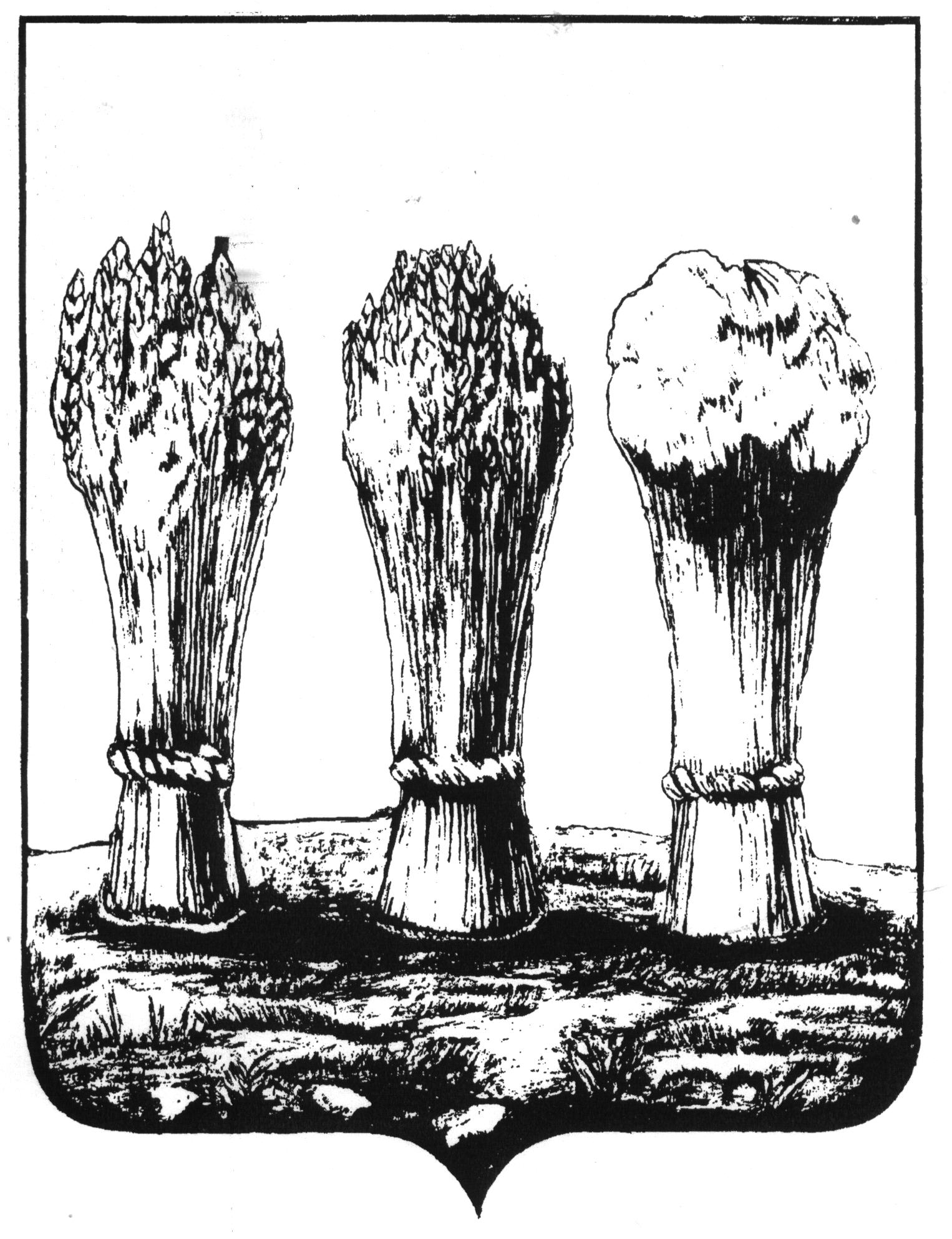 КОМИТЕТ ПО ФИЗИЧЕСКОЙ КУЛЬТУРЕ,СПОРТУ И МОЛОДЁЖНОЙ ПОЛИТИКЕ ГОРОДА ПЕНЗЫМБУ СШ №1 г. Пензыул. Попова, 66-А, тел. 34-70-69СПИСОЧНЫЙ СОСТАВ ЛИЦ, ПРОХОДЯЩИХ СПОРТИВНУЮ ПОДГОТОВКУ ПО ВИДУ СПОРТА ФИГУРНОЕ КАТАНИЕ НА КОНЬКАХВ МБУ СШ № 1 Г. ПЕНЗЫ(данные на 01 марта 2021г.)МАРКИНА ОЛЬГА ВАЛЕНТИНОВНАГНП 1ГНП 1РЕШЕТНИКОВА АЛИСА ОЛЕГОВНАТГ 2 ТГ 2 РЕШЕТНИКОВА АЛИСА ОЛЕГОВНАГНП 2ГНП 3БОЧКОВА ЕКАТЕРИНА ИГОРЕВНАТГ-1ГНП 3ЕВГРАФОВ АЛЕКСЕЙ ДМИТРИЕВИЧГНП 2ГНП 3ГНП 3ЕВГРАФОВ АЛЕКСЕЙ ДМИТРИЕВИЧГНП 1№ФИОГод рожденияразряд1Альков Самир Наильевич08.09.20152Бахтеева Амина Алиевна22.08.20153Кучеренко Вероника Евгеньевна27.10.20154Кучеренко Виктория Евгеньевна27.10.20155Малюкова Ксения Михайловна25.11.20156Мамина Мария Рашидовна24.09.20147Огуреева Стефания Дмитриевна17.09.20158Пантюшова Маргарита Викторовна29.12.20159Полетаева Ульяна Дмитриевна01.08.201510Савенкова София Михайловна03.11.201511Самсонова Валерия Сергеевна14.08.201512Чулкова Валерия Дмитриевна14.14.2015№ФИОГод рожденияразряд1Бадеева Амелия Евгеньевна17.06.20152Галимская Елизавета26.07.20143Громова Кристина Максимовна27.03.20154Загребина Елизавета Вячеславовна12.08.20155Ильина Виктория Александровна07.03.20156Майоршина Элиана18.06.20157Петрова Мария Алексеевна27.25.20158Симдянова Ксения Сергеевна18.03.20159Фролова Елизавета Сергеевна02.02.201510Шабанова Райхана Маратовна08.09. 201411Шергунова Самира Александровна27.08.201512Щетинина Елизавета Дмитриевна15.02.2015№ФИОГод рожденияразряд1Бердникова Елизавета20112 юн.  от 30.11.20202Романова Мария  20102 сп.от 13.11.20193Самошина Маргарита20112 юн.4Санникова Анна 20102 сп.от 19.12.20195Санникова Мария 20132 юн. от 30.11.20206Ширшикова Милана20122 юн.  от 30.11.2020№ФИОГод рожденияразряд1Бадина София20082юн. от 20.05.20192Бурова Анастасия20081 сп.3Зарубина Марта20082 сп.от 22.04.20194Климентьева Ксения20042 сп.5Половодина Кира20071 сп. от 30.04.20196Фалеева Полина20092 сп. от 19.12.20197Чернова Маргарита20092 сп.от 13.11.20198Янгуразов Ильхам20093 сп.от 22.04.2019№ФИОГод рожденияразряд1Алькаев Айдар20142Амурская Ксения20143Апкаева Амина20133 юн. от 30.11.20204Бурова Полина2014Норма ю.ф.5Жорина Марианна20146Киселева Виктория20147Конопатина Ксения20148Корнилова Елизавета20133 юн. от 30.11.20209Литвиненко Елизавета201410Ремпель Анастасия201311Сагирова Камила201412Тараторина Анастасия201413Тюрина Полина201414Чеснокова Варвара2010Норма ю.ф. от 17.03.201715Шошина Антонина2014№ФИОГод рожденияразряд1Беззубцева Маргарита20122Бузякова Арина20113 юн.3Гладкова Елизавета20113 юн. от 30.01.20204Егорова Варвара2012Норма ю.ф. от 20.05.20195Киселева Сабина20123 юн. от 06.11.20196Мещерекова Варвара20127Мягкова Ева20123 юн.8Осипова Изольда2012Норма ю.ф.9Попылькова Кристина20113 юн.от 18.04.201910Решетников Кирилл201011Романова Екатерина20133 юн. от 06.11.201912Сажнева Ольга20123 юн.13Сергеева Аглая201214Советкина Татьяна201315Цвирко Ева2012Норма ю.ф.от 14.04.2020№ФИОГод рожденияразряд1Водопьянова Анастасия20103 сп. от 04.02.20202Дорофеева Ольга20113 сп. от 04.02.20203Зырянова Ольга20072 сп. от 04.02.20204Кузякова Полина20113 сп.5Магдеева Самира20112 юн.  от 30.11.20206Малашина Дарья20092 сп. от 22.04.20197Мокшина Дарья20122 юн. от 30.11.20208Оргина Кира 20072 сп. от 29.03.2018№ФИОГод рожденияразряд1Артемова Нина 2013Норма ю.ф. от 30.11.20202Волкова Василиса20113Демьянова Полина20083 сп. от 19.12.20194Ермолаева Таисия20105Загребин Ярослав20126Казаева Вероника2014Норма юн.ф.7Коженкова Екатерина20083 сп. от 16.04.20208Малашкина София20101 юн. от 06.11.20199Мартыненко Евгения26.01.20113 юн. от 06.03.201910Мокрякова Дарья20123 юн. от 19.01.201911Мышонкова Анна20092 юн.  от 30.11.202012Никитина Анастасия 20123 юн.13Парамонова Ангелина201314Рязанова Дарья200515Сердечная Екатерина2012№ФИОГод рожденияразряд1Колесникова София27.07.20132Коточкова Дарья26.07.20133Назарова Элеонора 05.12.20134Орлова Анна26.08.20115Павлов Егор26.04.20116Стрельникова Кира24.01.20117Фадеева Алиса01.11.20128Федосеева Жанна17.01.20129Цибарев Илья06.12.201210Швецов Антон 20.03.2013№ФИОГод рожденияразряд1Агуреева Марина22.11.20112Адикаева Алина30.04.20133Анисимова Ева21.05.20144Гришнякова Ксения09.11.20095Ермолаева Яна02.03.20106Коняева Ульяна21.11.20137Сейкова Анна10.09.20118Силькаев Назар17.01.20129Симанов Дмитрий14.07.201410Филиппова Инна15.08.2012Норма ю.ф. от 16.12.2019№ФИОГод рожденияразряд1Володин Кирилл20.12.2011Норма ю.ф. от 16.12.20192Ворона Кира20.07.2009Норма ю.ф. от 17.03.20173Ильязова Регина18.07.20114Карева Полина 28.09.2012Норма ю.ф. от 14.04.20205Карева Ульяна13.07.2009Норма ю.ф. от 17.03.20176Карпунина Алена18.10.20127Котельникова Екатерина21.01.20118Кошлева Анастасия15.02.20109Куликова Диана29.11.201210Мигин Евгений05.01.201111Оськина Алина12.10.201212Сажнева Александра03.06.2009Норма ю.ф. от 17.03.201713Тугушев Дамир14.12.2011№ФИОГод рожденияразряд1Айрапетян Эмили 25.04.20152Арямова Василиса31.12.20133Барашкина Александра08.12.20114Георгиева Валентина25.03.20115Кочукова Ирина25.12.20146Ненарокова Карина05.11.20127Ординарцева София24.03.20158Романова Анна23.11.20119Сарайкина Мария Александровна17.04.201510Чуйкин Никита22.11.201211добордобордобор12добордобордобор13добордобордобор14добордобордобор15добордобордобор